« Мы  кадеты» военно-патриотиеское  мероприятие  для детей старшей и подготовительной группы.Задачи: Образовательные: закрепление, совершенствование двигательных умений, навыков, развитие физических качеств и выразительности двигательных действий.Оздоровительные: охрана жизни и укрепление здоровья детей, всестороннее физическое развитие, закаливание, совершенствование функций организма, повышение активности и работоспособности, создание бодрого и жизнерадостного настроения.• воспитывать патриотические чувства,сочуствие и уважение к пожилым людям,желание помогать им.Предварительно проводилась беседа в группе о кадетах, рассматривали фотоальбомы из жизни кадетов. Ход мероприятия:Звучит « Гимн Кадетов»(дети заходят в зал одетые в военную форму).Выполняют построение в одну шеренгу, в две шеренги.Физинструктор (одет в парадную кадетскую форму):  Здравствуйте, будущие кадеты. Я пригласила вас  сюда сегодня, чтобы  узнать готовы ли вы ,ребята стать кадетами.1 задание. «Помоги бабушке перейти дорогу».(Извините за качество фотографий) 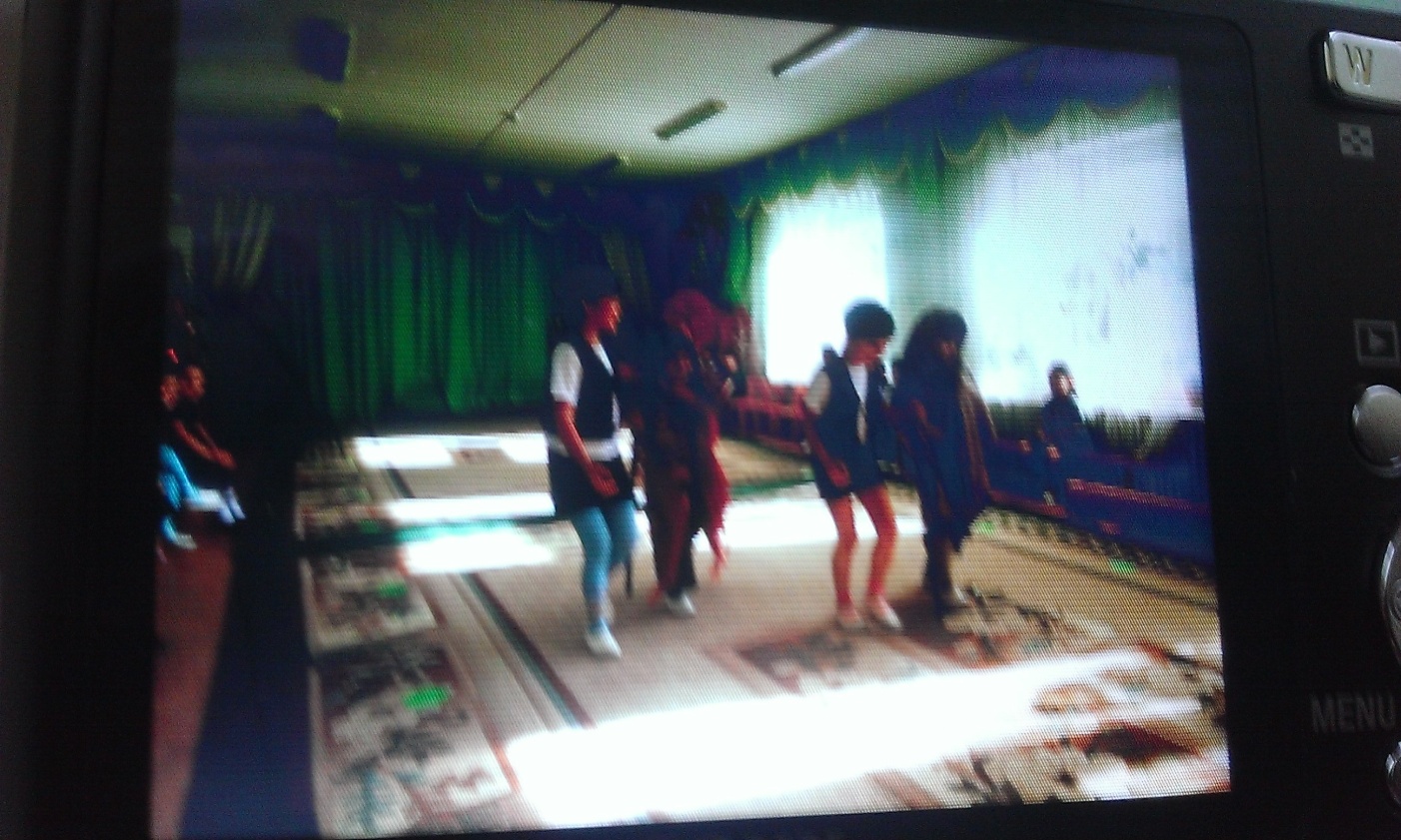 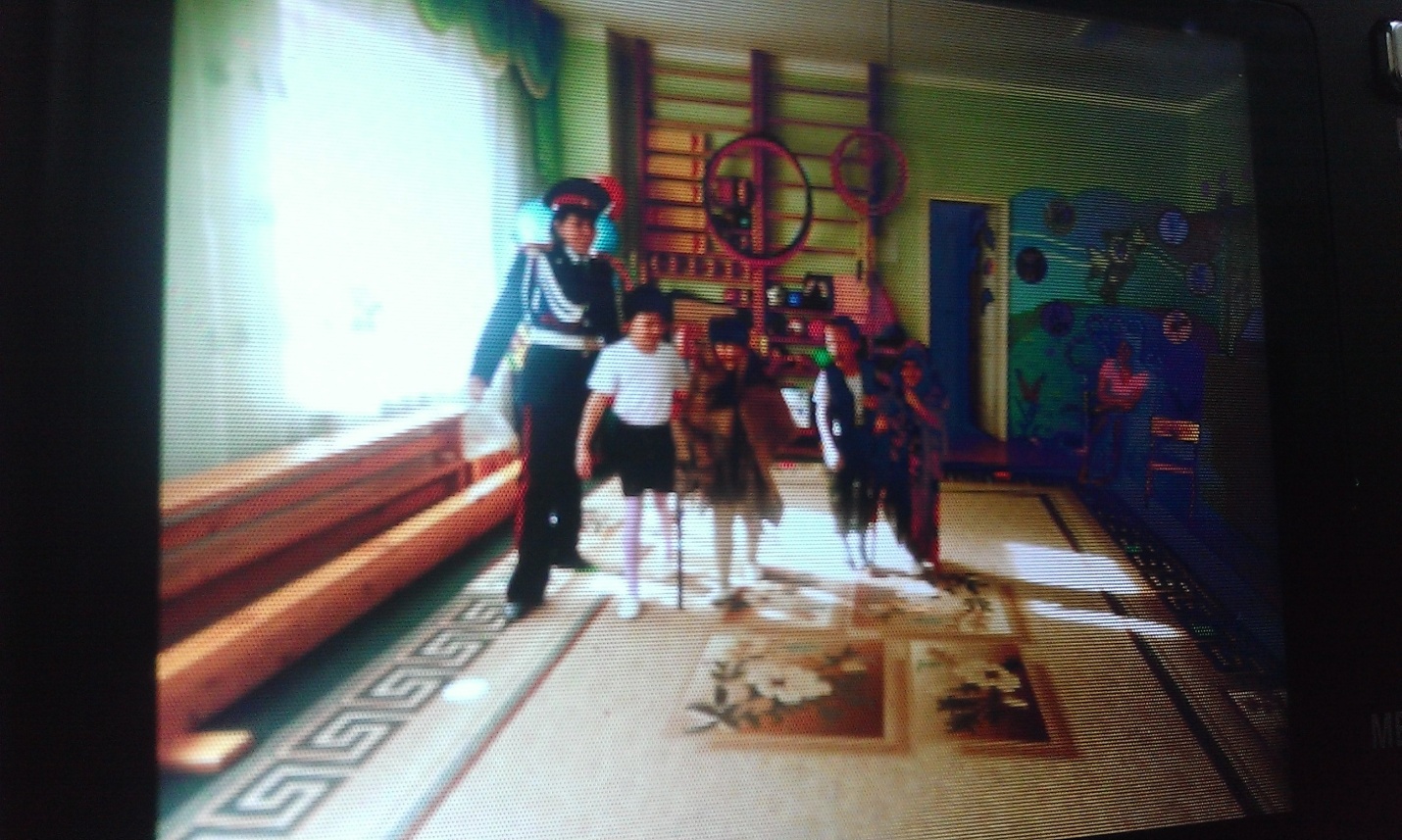 Кадеты берут бабушек за руку и проводят через дорогу, воспитатель смотрит кто из детей бережнее и осторожнее проведёт бабушку.2.Задание. «Скорая помощь» (помочь раненому товарищу )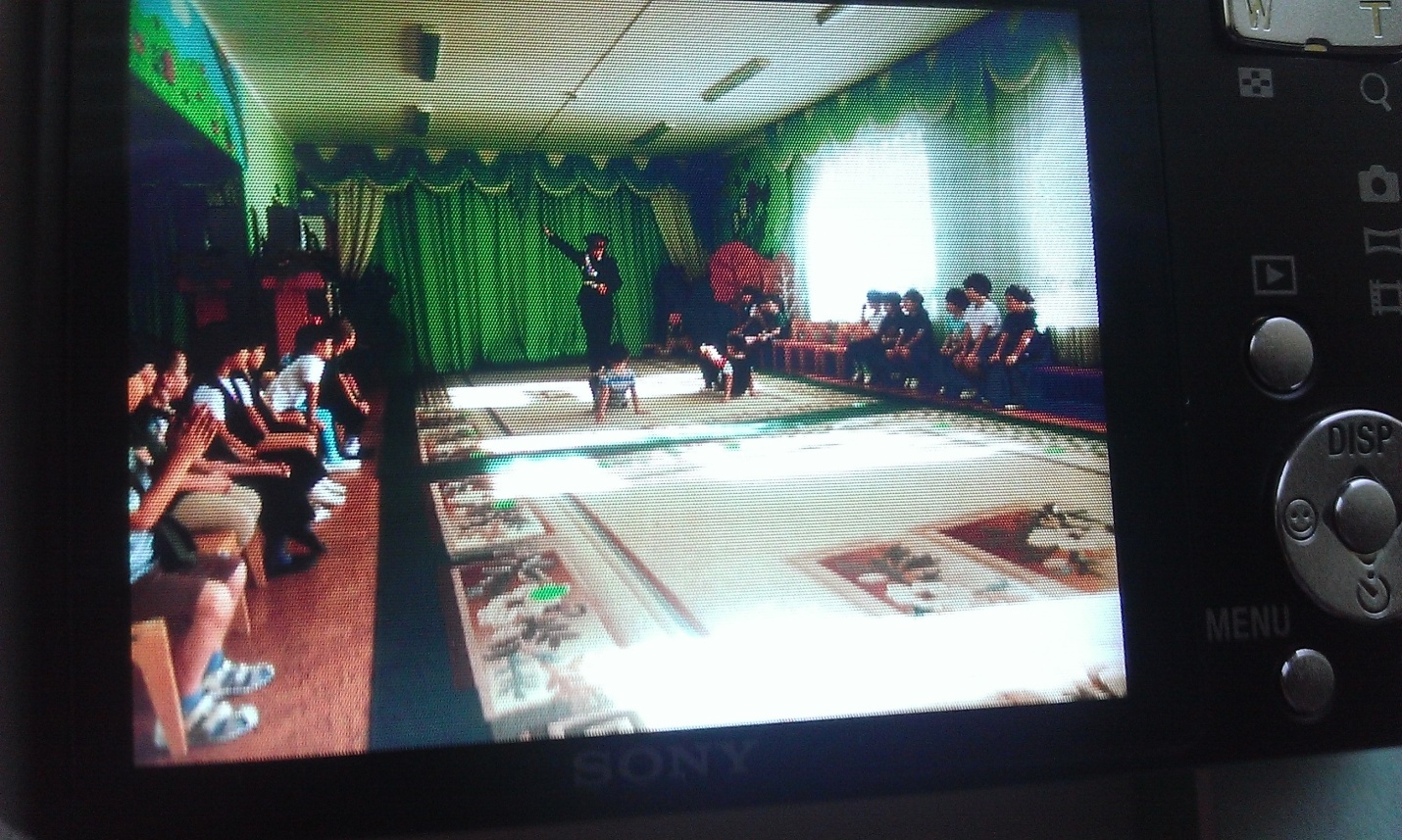 Принять  положение «паучка»положить на колени куклу и донести ее до больницы.3.Задание. «Кенгуру»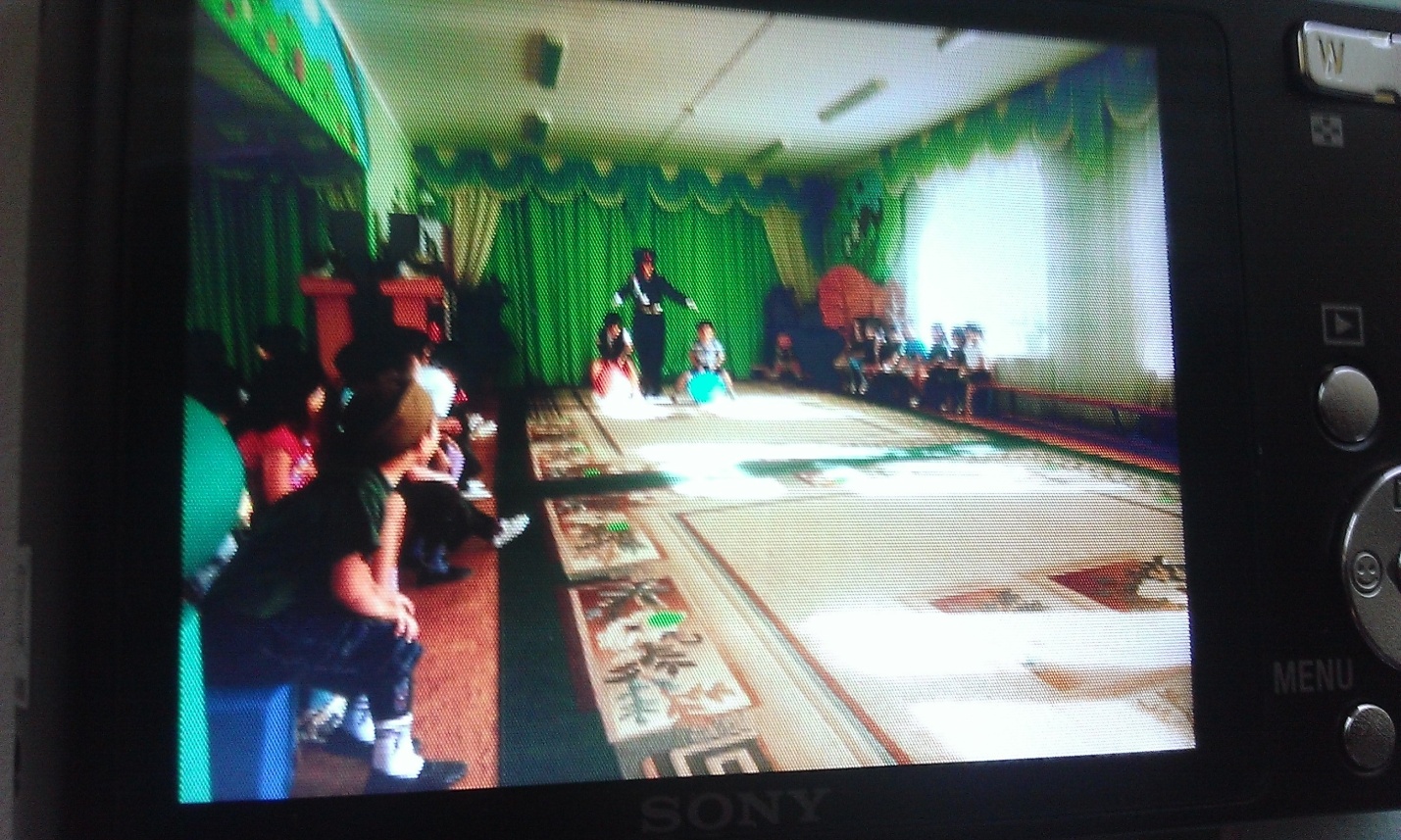 На фитбольных мячах  допрыгать до фишки и обратно.4.  Перетягивание каната.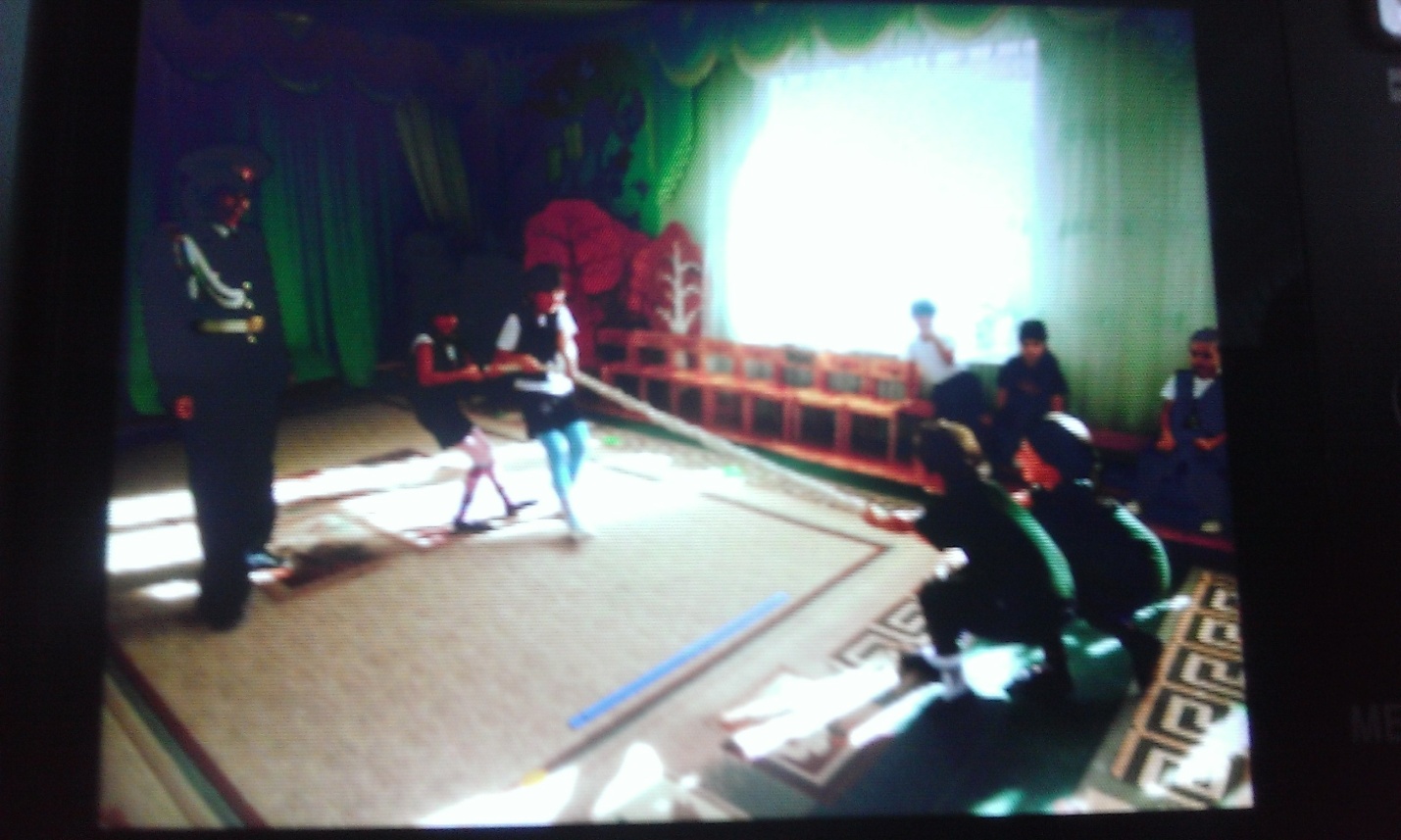 Награждение будущих кадетов.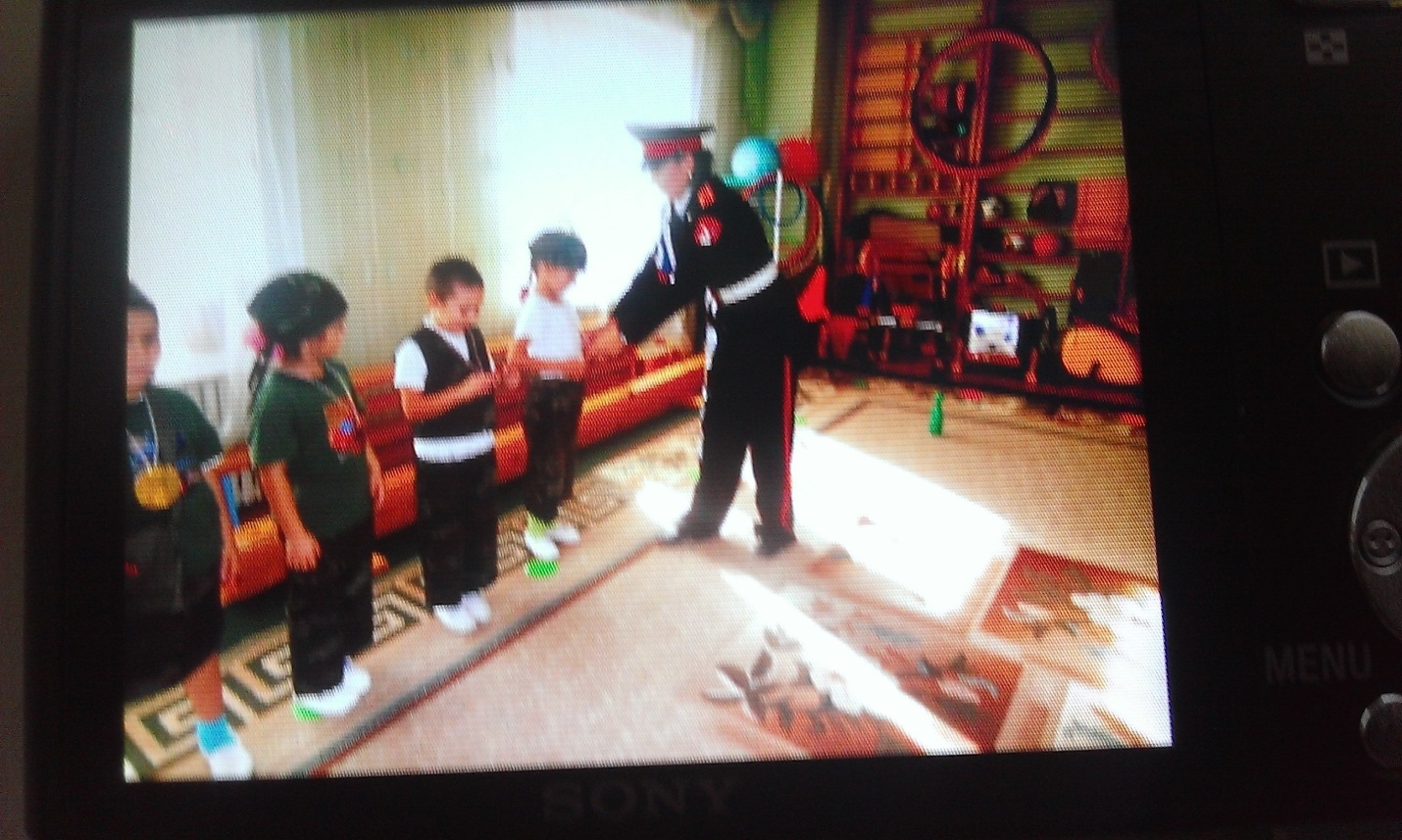 Фотография на память.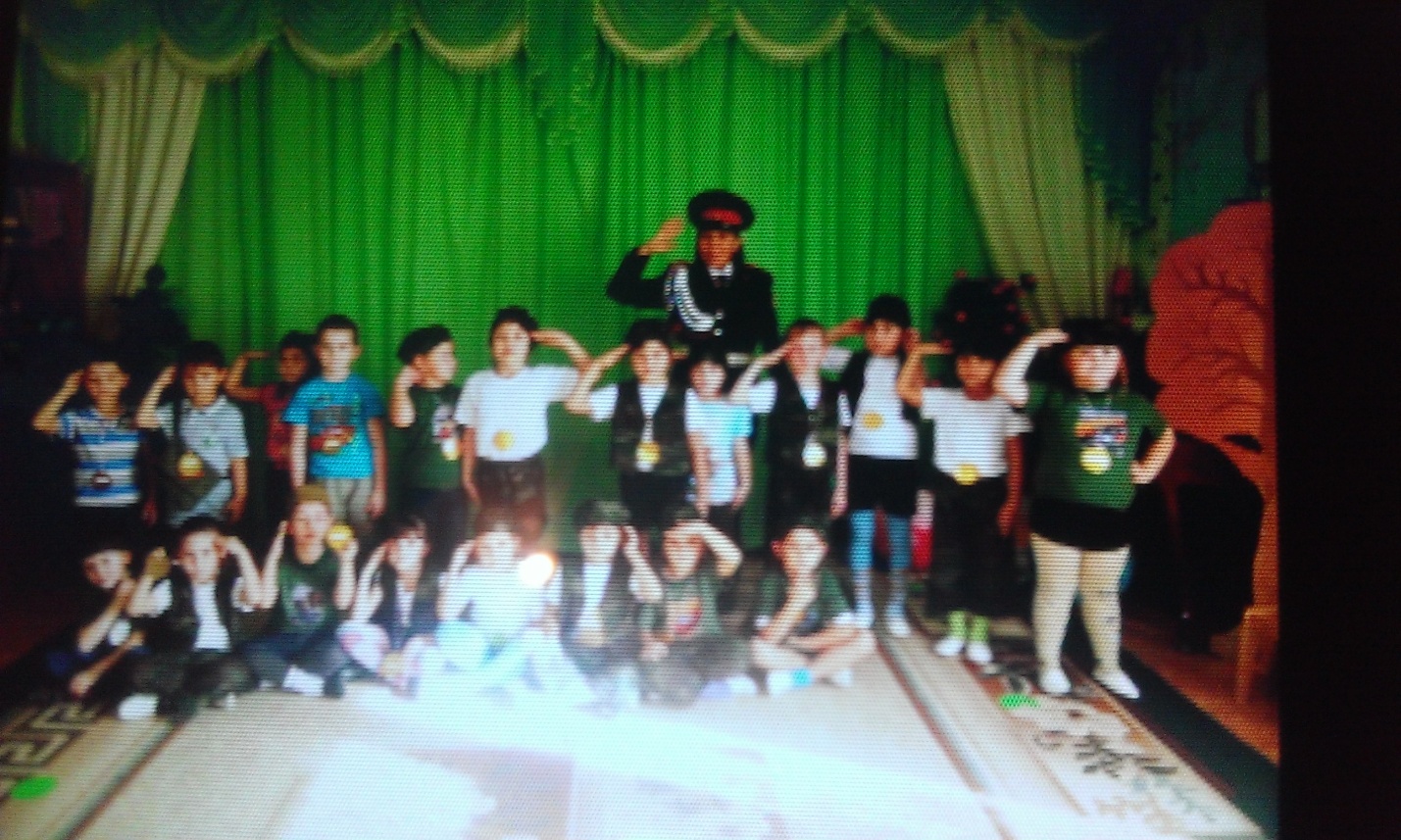 